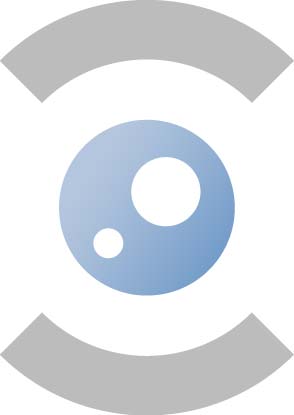 AGENDA 16.05.20188E363 – 10hDoorzichtigheidscomité Comité de Transparence1.	Goedkeuring van de agenda / Approbation de l’ordre du jourTer goedkeuring / pour approbation	2.		Goedkeuring notulen van de vergadering van 11.04.2018 / Approbation du rapport de la réunion du 11.04.2018Ter goedkeuring / pour approbation (documenten in bijlage / les documents sont en annexe)3.	Begroting FAGG 2019-2020-2021 / budget AFMPS 2019-2020-2021 Voor advies / pour avisRapporteur: FAGG / AFMPS (documenten in bijlage – documents en annexe)4.	variaContact & info	meeting PLACE	Federaal Agentschap voor Geneesmiddelen en Gezondheidsproducten – FAGGAgence fédérale des médicaments et des produits de santé – AFMPSEurostation II
Victor Hortaplein 40/40  - Place Victor Horta 40/40 
1060 BRUSSEL  - 1060 BRUXELLES	meeting room		8E363meeting TIME		10h – 16.05.2018SECRETARIAT		Astrid Moens –  astrid.moens@fagg.be –  02/528.41.84